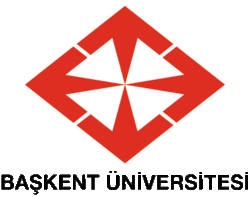 SOSYAL BİLİMLER MESLEK YÜKSEKOKULU MÜDÜRLÜĞÜ                                                                                                              …/…20…Konu: Vekâlet Dilekçesi Sosyal Bilimler Meslek Yüksekokulu Müdürlüğüne, .../.../20…- .../.../20…tarihlerinde yıllık/görevli/evlilik/ölüm/babalık iznimi kullanmak istiyorum. İzinli olduğum tarihler arasında akademik ve idari tüm sorumluluklarım için yerime  …………………………………………………………………………………………………………...…………………………………………………………………………………………….vekâlet edebilmesi hususunu takdirlerinize saygılarımla arz ederim. Vekâlet Veren    					     Vekâlet Alan (Akademik ve idari sorumluluklarımı devrediyorum)           (Akademik ve idari sorumlulukları devralıyorum) Adı Soyadı	: 	Adı Soyadı	: Cep No	: 	Cep No	:İmza	:  	İmza	:Ek Açıklama: Not: Vekilin bilgisi olmadan ya da onayı alınmadan vekâlet dilekçesi verilemez. Akademik personel idari personele, idari personel akademik personele vekâlet veremez.   İmzaProf. Dr. Erdem KIRKBEŞOĞLUMüdür O N A Y…./…./20